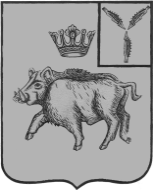 АДМИНИСТРАЦИЯБАЛТАЙСКОГО МУНИЦИПАЛЬНОГО РАЙОНАСАРАТОВСКОЙ ОБЛАСТИП О С Т А Н О В Л Е Н И Ес.БалтайОб утверждении Методики определения критериев оптимальности состава муниципального имущества Балтайского муниципального района Саратовской области и показателей эффективности управления и распоряжения им и порядка выявления неэффективно используемого имуществаВ целях повышения эффективности управления и распоряжения муниципальным имуществом Балтайского муниципального района Саратовской области, руководствуясь Уставом Балтайского муниципального района,ПОСТАНОВЛЯЮ:1.Утвердить Методику определения критериев оптимальности состава муниципального имущества Балтайского муниципального района Саратовской области области и показателей эффективности управления и распоряжения им и порядка выявления неэффективно используемого имущества согласно приложению.2.Настоящее постановление вступает в силу со дня его обнародования.3.Контроль за исполнением настоящего постановления возложить на начальника управления экономики и муниципальных закупок администрации Балтайского муниципального района.Глава Балтайскогомуниципального района                                                                   А.А.ГруновПриложениек постановлению администрацииБалтайского муниципального района от 02.12.2021 № 418МЕТОДИКАопределения критериев оптимальности состава муниципального имущества Балтайского муниципального района Саратовской области и показателей эффективности управления и распоряжения им и порядка выявления неэффективно используемого имущества1.Общие положения1.1.Настоящая Методика разработана в соответствии с Перечнем поручений по итогам заседания Госсовета по вопросу развития конкуренции, утверждённым Президентом Российской Федерации 15 мая 2018 года № Пр-817ГС (далее - Перечень поручений), Основными направлениями деятельности Правительства Российской Федерации на период до 2024 года, утверждёнными Правительством Российской Федерации 29 сентября 2018 года, и иными нормативными правовыми актами.1.2.Настоящая Методика содержит систему критериев оптимальности состава муниципального имущества и показателей эффективности управления и распоряжения им, применяемых с целью осуществления качественного управления муниципальным имуществом.2.Основные понятияОсновные понятия, используемые в настоящей Методике, означают следующее:-критерий оптимальности - критерий оптимальности состава муниципального имущества;-муниципальное имущество - имущество, принадлежащее на праве собственности Балтайскому муниципальному району Саратовской области, в том числе, имущество, закреплённое за муниципальными предприятиями и учреждениями;-отчётный период - календарный год с 01 января по 31 декабря включительно;-показатель эффективности - показатель эффективности управления и распоряжения муниципальным имуществом;-публично-правовое образование – Балтайский  муниципальный район Саратовской области;-хозяйственный оборот - передача во владение (пользование) объектов муниципального имущества в собственность или пользование третьих лиц на возмездной основе.3.Цели, задачи и принципы управления муниципальным имуществом3.1.Целями управления муниципальным имуществом являются:-увеличение доходов местного бюджета Балтайского муниципального района посредством эффективного управления муниципальным имуществом;-повышение конкурентоспособности организаций, улучшение финансово-экономических показателей их деятельности.3.2.Задачами управления муниципальным имуществом являются:-повышение эффективности управления муниципальным имуществом с использованием правовых механизмов;-инвентаризация, определение целевого назначения, оптимизация состава муниципального имущества;-выявление не используемого или неэффективно используемого муниципального имущества;-обеспечение поступления доходов в местный бюджет Балтайского  муниципального района посредством эффективного вовлечения муниципального имущества в хозяйственный оборот;-осуществление контроля за использованием и распоряжением муниципальным имуществом.3.3.Управление муниципальным имуществом основывается на следующих принципах:-эффективного использования и распоряжения муниципальным имуществом;-гласности, доступности и прозрачности при подготовке, принятии и реализации решений по управлению муниципальным имуществом;-соблюдения принципа добросовестной конкуренции.4.Критерии оптимальности состава муниципального имущества, показатели эффективности управления и распоряжения им4.1.Методика предусматривает подходы к управлению и распоряжению имуществом, находящимся в собственности публично-правового образования, в отношении (далее - подходы):-унитарных предприятий;-учреждений;-объектов недвижимого имущества казны публично-правового образования;-земельных участков.4.2.Подходы в отношении унитарных предприятий.Унитарным предприятием признается коммерческая организация, не наделенная правом собственности на имущество, закреплённое за ней собственником.Унитарные предприятия создаются и действуют в соответствии с Гражданским кодексом Российской Федерации, Федеральным законом от 14 ноября 2002 года № 161-ФЗ «О государственных и муниципальных унитарных предприятиях», антимонопольным законодательством Российской Федерации, иными нормативными правовыми актами Российской Федерации.4.2.1.С учётом проводимой государственной политики в отношении унитарных предприятий, поручений Президента Российской Федерации, Правительства Российской Федерации, а также проводимой работы по установлению законодательного запрета деятельности государственных и муниципальных унитарных предприятии на конкурентных рынках (за исключением определенных законодательством Российской Федерации сфер деятельности), критерием оптимальности является сокращение количества унитарных предприятий, на которые не распространяется запрет их создания и осуществления ими деятельности на конкурентных рынках в соответствии с антимонопольным законодательством Российской Федерации.Указанный критерий рекомендуется достигать путём включения унитарных предприятий в прогнозный план (программу) приватизации, их последующей приватизации, реорганизации, ликвидации.4.2.2.Для анализа эффективности деятельности унитарных предприятий, используются три ключевых показателя, сумма максимальных значений которых составляет 100 баллов:1)наличие программы деятельности предприятия. Максимальное значение показателя - 30 баллов;2)положительное значение (результат) чистой прибыли предприятия. Максимальное значение показателя - 30 баллов;3)выплата в местный бюджет Балтайского муниципального района части чистой прибыли предприятия в размере более 50%. Максимальное значение показателя - 40 баллов.Целевое совокупное значение показателей эффективности деятельности унитарных предприятий - не менее 60%.4.3.Подходы в отношении учреждений.Учреждением признается унитарная некоммерческая организация, созданная собственником для осуществления управленческих, социально - культурных или иных функций некоммерческого характера.Учредитель является собственником имущества созданного им учреждения. Имущество, закрепленное собственником за учреждением и приобретенное учреждением по иным основаниям, принадлежит учреждению на праве оперативного управления.Учреждения создаются и действуют в соответствии с Гражданским кодексом Российской Федерации, Федеральным законом от 12 января 1996 года № 7-ФЗ «О некоммерческих организациях», Федеральным законом от 3 ноября 2006 года № 174-ФЗ «Об автономных учреждениях», иными нормативными правовыми актами Российской Федерации.4.3.1.Основные измеримые показатели эффективности деятельности учреждений:1)показатели, характеризующие выполнение муниципального задания (при его наличии). Максимальное значение показателя - 30 баллов;2)показатели, характеризующие качество выполнения муниципального задания (при его наличии). Максимальное значение показателя - 30 баллов;3)соотношение доходов от передачи в аренду недвижимого имущества к совокупному размеру доходов от внебюджетной деятельности учреждения. Целевое значение - не более 50 процентов. При достижении целевого значения, максимальное значение показателя - 10 баллов;4)отсутствие неиспользуемого или используемого не по назначению имущества учреждений. Максимальное значение показателя - 10 баллов. В случае наличия такого имущества, значение показателя принимается равным нулю.В целях выявления излишнего имущества, неиспользуемого или используемого не по назначению имущества, для каждого учреждения рекомендуется разработать и утвердить документ стратегического планирования с указанием долгосрочных планов использования закрепленного за ним недвижимого имущества.Для проведения работы по выявлению такого имущества рекомендуется осуществлять проведение проверок в отношении учреждений каждые три года;5)доля зарегистрированных в установленном порядке прав на недвижимое имущество учреждений. Максимальное значение показателя - 20 баллов. Показатель рассчитывается как соотношение количества зарегистрированных прав к общему объему недвижимого имущества.Общая сумма максимальных их значений составляет 100 баллов.4.4.Подходы в отношении объектов недвижимого имущества казны публично-правового образования.4.4.1.Оптимальность состава недвижимого имущества казны определяется его соизмеримостью (объёмом) с осуществлением полномочий и функций органов муниципального управления в соответствии с Федеральным законом от 06 октября 2003 года № 131-ФЗ «Об общих принципах организации местного самоуправления в Российской Федерации», а также с учётом вовлечения такого имущества по направлениям, указанным в пункте 4.4.3 настоящей Методики.4.4.2.Недвижимое муниципальное имущество подлежит нахождению в собственности публичного правового образования и использованию для реализации функций и полномочий органов местного самоуправления Балтайского муниципального района, а также деятельности муниципальных учреждений.4.4.3.Для целей эффективного использования объектов недвижимого имущества казны критерием оптимальности является сокращение в течение устанавливаемого публично-правовым образованием периода времени (но не более десяти лет) количества объектов недвижимого имущества казны (за исключением объектов жилого фонда), не используемого в следующих направлениях:-передача на безвозмездной основе органам власти для реализации ими функций и полномочий, учреждениям для осуществления ими установленной деятельности;-передача на безвозмездной основе в целях имущественной поддержки некоммерческим в том числе социально ориентированным организациям;-включение объектов недвижимого имущества казны в прогнозные планы приватизации и их реализация в порядке приватизации;-включение в перечни имущества, предоставляемого субъектам малого и среднего предпринимательства;-вовлечение в муниципально-частное партнёрство, в концессию;-включение в резервный фонд.4.4.4.Принимая во внимание динамичность процессов поступления объектов недвижимого имущества в казну, для измерения критерия оптимальности состава объектов недвижимого имущества казны следует использовать следующий подход. Имущество, поступившее в течение отчетного периода, не учитывается в отчетном периоде, а подлежит учету в следующем отчетном периоде. Реализация данного подхода позволит последовательно вовлекать поступившие в казну объекты недвижимого имущества по указанным в пункте 4.4.3 настоящей Методики направлениям и достичь минимального показателя количества объектов недвижимого имущества, находящегося в собственности публично-правового образования, и не используемого по направлениям, указанным в пункте 4.4.3 настоящей Методики.4.4.5.Основными показателями эффективности по направлению - передача на безвозмездной основе в целях имущественной поддержки некоммерческим в том числе социально ориентированным организациям являются:1)количество проведенных за отчетный период проверок использования объектов недвижимого имущества казны, переданных по договорам безвозмездного пользования, к общему количеству заключенных до 01 января отчётного периода договоров безвозмездного пользования, за исключением объектов религиозного значения. Максимальное значение показателя - 50 баллов;2)соотношение количества устраненных нарушений к общему количеству нарушений, выявленных по результатам проверок, проведенных до 01 января отчётного периода. Максимальное значение показателя - 50 баллов.4.4.6.Основными показателями эффективности направления «Включение объектов недвижимого имущества казны в прогнозные планы приватизации и их реализация в порядке приватизации» являются:1)количество проведенных в течение отчётного периода торгов в отношении каждого объекта недвижимого имущества. Удовлетворительным является проведение в течение отчётного периода не менее одной конкурентной процедуры, предусмотренной Федеральным законом от 21 декабря 2001 года № 178-ФЗ «О приватизации государственного и муниципального имущества». При подготовке отчёта об эффективности управления и распоряжения муниципальным имуществом информация о проведенных торгах представляется в следующем разрезе:-количество объектов недвижимого имущества, в отношении которых в течение года проведено более одной процедуры торгов;-количество объектов недвижимого имущества, в отношении которых в течение года проведена одна процедура торгов;-количество объектов недвижимого имущества, в отношении которых в течение года торги не проводились;2)соотношение прогнозируемых поступлений средств от продажи объектов недвижимого имущества в отчетном периоде с фактическим поступлением средств от продажи объектов недвижимого имущества в местный бюджет Балтайского муниципального района. Целевое значение показателя - 80%.Эффективной следует признавать продажу объектов недвижимого имущества, в случае, если участие в такой продаже приняли более двух потенциальных покупателей и цене продажи такого имущества превышающей начальную стоимость, определенной на основании отчета об оценке, в соответствии с требованиями, установленными Федеральным законом от 29 июля 1998 года № 135-ФЗ «Об оценочной деятельности в Российской Федерации», а также Федеральными стандартами оценки.Для достижения указанных значений рекомендуется проводить маркетинг, размещение информации о предстоящей продаже на дополнительных сайтах в информационно-телекоммуникационной сети «Интернет» для целей расширенного публичного доступа, увеличение сроков экспозиции и иные мероприятия.4.4.7.Предоставление объектов недвижимого имущества казны субъектам малого и среднего предпринимательства осуществляется в соответствии с Федеральными законами от 22 июля 2008 года № 159-ФЗ «Об особенностях отчуждения недвижимого имущества, находящегося в государственной или в муниципальной собственности и арендуемого субъектами малого и среднего предпринимательства, и о внесении изменений в отдельные законодательные акты Российской Федерации» и от 24 июля 2007 года № 209-ФЗ «О развитии малого и среднего предпринимательства в Российской Федерации».Основным показателем эффективности по направлению «Включение в перечни имущества, предоставляемого субъектам малого и среднего предпринимательства» является проведение не менее одной процедуры торгов на право заключения договоров аренды в течение отчетного периода в отношении каждого объекта недвижимого имущества, включенного в соответствующие перечни. При подготовке отчёта об эффективности управления и распоряжения муниципальным имуществом информация о проведенных торгах представляется в следующем разрезе:-количество объектов недвижимого имущества, в отношении которых в течение года проведено более одной процедуры торгов;-количество объектов недвижимого имущества, в отношении которых в течение года проведена одна процедура торгов;-количество объектов недвижимого имущества, в отношении которых в течение года торги не проводились.Для имущественной поддержки субъектов малого и среднего предпринимательства рекомендуется выделенные для этих целей объекты недвижимого имущества казны включать в соответствующие перечни муниципального имущества, свободного от прав третьих лиц, а также на системной основе осуществлять актуализацию указанных перечней (исключение объектов, дополнение перечней объектами).Рекомендуется также вести реестр договорных обязательств в отношении указанных объектов недвижимого имущества (реестр договоров), в том числе отражая в нём сведения о заключенных договорах аренды, безвозмездного пользования.4.4.8.Вовлечение объектов недвижимого имущества казны по направлению «Вовлечение в муниципально-частное партнёрство, в концессию» осуществляется в соответствии с федеральными законами от 13 июля 2015 года № 224-ФЗ «О государственно-частном партнерстве, муниципально-частном партнерстве в Российской Федерации и внесении изменений в отдельные законодательные акты Российской Федерации» и от 21 июля 2005 года № 115-ФЗ «О концессионных соглашениях».Основными показателями эффективности данного направления являются:1)увеличение количества заключенных соглашений о муниципально-частном партнёрстве, а также концессионных соглашений. Максимальное значение показателя - 50 баллов;2)доля заключенных соглашений с своевременной реализацией к общему количеству соответствующих заключенных соглашений по состоянию на 01 января отчётного периода. Максимальное значение показателя - 50 баллов.4.4.9.Основные показатели эффективности по направлению «Включение в резервный фонд».4.4.9.1.Резервный фонд объектов недвижимого имущества казны создаётся с целью своевременного обеспечения  Балтайского  муниципального района достаточными площадями (объектами недвижимого имущества) для его исполнения им функций и полномочий.4.4.9.2.С целью обеспечения функционирования публично-правового образования резервный фонд создаётся путём включения в него свободных или обремененных краткосрочными обязательствами объектов недвижимого имущества казны. При этом общая площадь объектов недвижимого имущества, включенных в резервный фонд, не должна превышать три процента общей площади зданий (помещений), уже используемых органами власти для реализации ими функций и полномочий.4.4.9.3.Включение объектов недвижимого имущества в резервный фонд основывается на принципах оптимальности затрат на содержание таких объектов и отсутствия долгосрочного обременения имущества правами третьих лиц.4.4.9.4.Дополнительно используются следующие показатели эффективности в отношении объектов недвижимого имущества казны:1)доля договоров аренды объектов недвижимого имущества с просроченной более чем на три периода задолженностью, по которым публично-правовым образованием не проводились мероприятия по взысканию задолженности в судебном порядке или не направлялись досудебные претензии;2)доля объектов культурного наследия, в отношении которых оформлены охранные обязательства в соответствии с Федеральным законом от 25 июня 2002 г. № 73-ФЗ «Об объектах культурного наследия (памятниках истории и культуры) народов Российской Федерации», к общему количеству объектов культурного наследия, находящихся в собственности публично-правового образования;3)доля объектов незавершенного строительства, в отношении которых своевременно реализована в отчётном периоде целевая функция согласно планам-графикам в системе РАСУ, к количеству объектов незавершенного строительства для которых целевая функция была установлена в предыдущем отчётном периоде.4.10.Подходы в отношении земельных участков.4.10.1.Критерием оптимальности в отношении земельных участков является сокращение количества неиспользуемых земельных участков, за исключением земельных участков, ограниченных в обороте. Целевое значение критерия к 2026 году - сокращение количества неиспользуемых земельных участков более чем на 50 процентов.4.10.2.Показателями эффективного управления и распоряжения земельными участками являются:-ежегодный прирост количества земельных участков, вовлеченных в хозяйственный оборот;-увеличение доходов, полученных от распоряжения земельными участками.5.Анализ критериев оптимальности состава муниципального имущества, показатели эффективности управления и распоряжения им и порядок выявления неэффективно используемого имущества5.1.Анализ критериев оптимальности состава муниципального имущества, показатели эффективности управления и распоряжения им производится комиссионно не реже 1 раза в год.Анализы предоставляются в отдел по управлению муниципальным имуществом  и земельными ресурсами администрации Балтайского  муниципального района (далее - Отдел) в срок до 15 марта, следующего за отчётным года, в отношении:-унитарных предприятий - унитарными предприятиями;-учреждений – руководителями  в разрезе учреждений;-объектов недвижимого имущества казны - Отделом;-земельных участков - Отделом.5.2.По итогам заседания комиссии принимаются решения в соответствии с данной Методикой.Верно: начальник отдела делопроизводстваадминистрации Балтайскогомуниципального района					А.В.Паксютова